
Purdue Student Senate  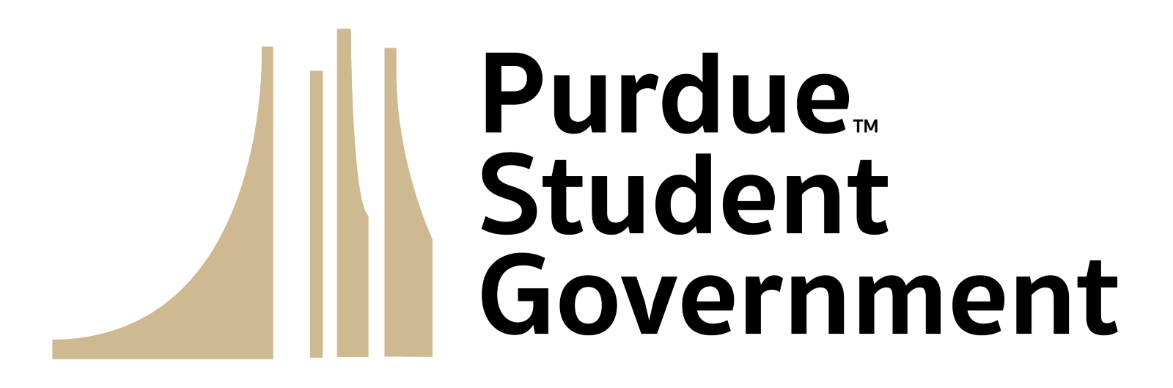 Session 17March 20 2024 Special Programming        Call to OrderProxy Reports        Roll Call     Introduction of Visitors       Land Acknowledgement Pledge of PurposeApproval of MinutesExecutive ReportsCabinet ReportsStanding Committee ReportsAd Hoc Committee ReportsAdvisor ReportsInformal DiscussionOld Business Bill 23-54 “Combination of the Strategic Planning and Assessment and Technology Committees for 2024-2025”Bill 23-55 “2024-2025 Student Fee Activity Report”New BusinessAnnouncementsAdjournment